приглашает принять участие в работе  всероссийской  научно-практической конференции (с международным участием)«Проблемы и перспективы науки и образования»Россия, г. Луга, 20 апреля 2015 г.Направления работы конференции:ИСТОРИЯ, ФИЛОСОФИЯ, РЕЛИГИЯКУЛЬТУРНОЕ НАСЛЕДИЕ, КРАЕВЕДЕНИЕ, туризминформационные технологии, математика, физикапедагогика, психология, социологиялингвистика, литературоведение, литературное творчествоФорма участия: заочная. Официальный язык конференции – русский.Материалы конференции будут опубликованы в формате сборника научных статей (с присвоением ISBN УДК, ББК) и разосланы авторам. Всем авторам будут выписаны сертификаты участника конференции.Сборник материалов конференции будет размещен в научной электронной библиотеке (РИНЦ)Заявки на участие в конференции и материалы статей принимаются до 20 апреля  2015 г. (включительно) по электронной почте:   konf_luga306@mail.ruОбразец квитанции высылается автору по электронной почте после принятия материалов статьи к печати! За счет организационного взноса также будет осуществлена рассылка сборника. Оплата должна быть произведена участником конференции  (через отделения Сбербанка) в течение 3-х дней только после получения подтверждения о том, что статья принята к публикации.  Организационный взнос на участие в конференции составляет 800 рублей. В эту сумму включается публикация статьи объемом от 5 до 10 страниц включительно. Дополнительные страницы оплачиваются из расчета 100 рублей за 1 страницу. Опубликованная статья предусматривает выдачу одного авторского экземпляра. Дополнительные экземпляры (в случае соавторства) могут быть выкуплены в необходимом количестве из расчёта 250 руб. за один экземпляр. Инструкция расчета стоимости подлежит обязательному заполнению и направляется вместе  с отсканированной квитанцией об оплате в адрес Оргкомитета по электронной почте. Название данного файла, отправляемого по е-mail, дается также по фамилии первого автора, например: Петров-оплата.doc.Инструкция расчета стоимостиРЕГИСТРАЦИОННАЯ  КАРТА, или ЗАЯВКА,  заполняется на каждого автора отдельно, т.к. в сборнике будет раздел «Сведения об авторах» !!! Обратите внимание: если у статьи несколько авторов, то 1) регистрационная карта заполняется на каждого автора отдельно, но адрес для рассылки сборника указывается один; 2) необходимое количество экземпляров указывается только в регистрационной карте первого автора.Требования к оформлению материаловТекстовый редактор Microsoft Word 2003/2007; формат страницы А4 (210x297 мм); поля: все – ; интервал полуторный; отступ 1,25; размер шрифта (кегль) – 14; тип шрифта – Times New Roman; стиль Обычный; выравнивание по ширине. На первой строчке печатаются инициалы и фамилия автора(-ов) статьи 14 кеглем жирным шрифтом строчными буквами, выравнивание по правому краю. На второй строчке печатается название статьи 14 кеглем строчными буквами жирным шрифтом, форматирование по центру строки. После пропущенной строки печатается аннотация (3–4 предложения) и ключевые слова. После пропущенной строки печатается текст статьи. Графики, рисунки, таблицы вставляются, как внедренный объект и входят в общий объем статьи. Библиографические ссылки в тексте даются в квадратных скобках: номер по списку, запятая, номер страницы / диапазон страниц; если есть том, то его номер указать римской цифрой перед номером страницы, например: [5, 12] или [4, II, 3637]. В конце статьи дается в алфавитном порядке пронумерованный перечень цитируемой литературы под рубрикой Список литературы. Список литературы следует оформлять по ГОСТ 7.0.5–2008. На все литературные источники, приведенные в списке, обязательно должны быть сделаны ссылки в тексте статьи. Подстрочные сноски не допускаются. Объем статьи может составлять от 5 до 10  полных/неполных страниц. Автоматическая нумерация страниц не допускается. Заявка располагается после текста статьи и не входит в ее общий объем. Материалы представляются в электронном виде на е-mail: konf_luga306@mail.ruОбразец оформления текстаИ.О. Фамилия Название статьиТекст аннотации  . . . . . . . . . . . . . . . . . . . . . . . . . . . . . . . . . . . . . . Ключевые слова: . . . . . . . . . . . . . . . . . . . . . . . . . . . . . . . . . . . . .Текст статьи. Текст текст текст текст текст текст текст текст текст текст текст текст текст текст текст текст текст текст текст текст [1, 25]. Текст текст текст текст текст.Рис. 1. Название рисункаТаблица 1Название таблицыСписок литературыФамилия И.О. Название источника. – Город.: Название издательства, год издания. – Количество страниц (числом, после которого строчная «с.»)Фамилия И.О. Название статьи в журнале // Название журнала. – Год выпуска. – № выпуска. – Номера страниц (диапазоном: «С. №-№.»)Название файла, отправляемого по е-mail, дается по фамилии первого автора, например: Петров-статья.doc., Петров – заявка.doc.Материалы должны быть тщательно выверены и отредактированы. Материалы информационно-рекламного и публицистического характера не принимаются.Работы, присланные в адрес оргкомитета после 20 апреля 2015 г., не публикуются и авторам не возвращаются.Ответственный за подготовку конференции: Мороз Татьяна Геннадьевна, к.п.н., заведующий межфакультетской кафедрой гуманитарных и естественнонаучных дисциплинНаш адрес: 188230, Ленинградская область, г. Луга, пр. Володарского, д. 52А. Контактный телефон: (81372)2-14-02, Межфакультетская кафедра гуманитарных и естественнонаучных дисциплин.е-mail: konf_luga306@mail.ruОРГКОМИТЕТ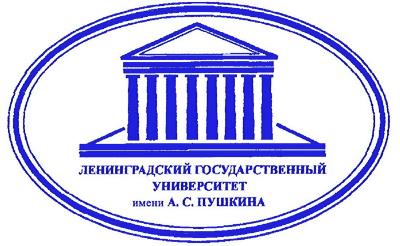 АОУ ВПО«ЛЕНИНГРАДСКИЙ ГОСУДАРСТВЕННЫЙ       УНИВЕРСИТЕТимени А.С. ПУШКИНА»ЛУЖСКИЙ ИНСТИТУТ (ФИЛИАЛ)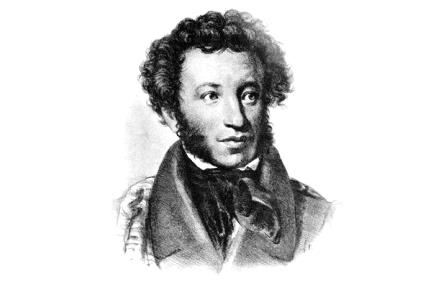 Организационный взнос800-00 руб.Превышение 10 страниц (+ 100 руб. за каждую одиннадцатую, двенадцатую и т.д. страницу)+ 0-00 руб.Дополнительно приобретаемые сборники (+ 250 руб. за каждый сборник)+ 0-00 руб.ИТОГО к оплате= 800-00 руб.Заявка на участие в НПК «Проблемы и перспективы науки и образования»Заявка на участие в НПК «Проблемы и перспективы науки и образования»ФамилияИмя Отчество Место работы (полное наименование учреждения (точное официальное название)Факультет (для сотрудников вузов)Кафедра (для сотрудников вузов), лаборатория (для сотрудников НИИ), отделДолжностьУченая степеньУченое званиеПочтовый адрес, на который следует выслать сборник (с указанием индекса)Контактный телефон (желательно мобильный)e-mail каждого автораТематическое направлениеНазвание статьиКоличество страниц в статьеНеобходимое количество экземпляров сборника